Jtrim輪と水玉のフレーム写真サイズは460×345 に、編集しています。ここから写真を使って下さい。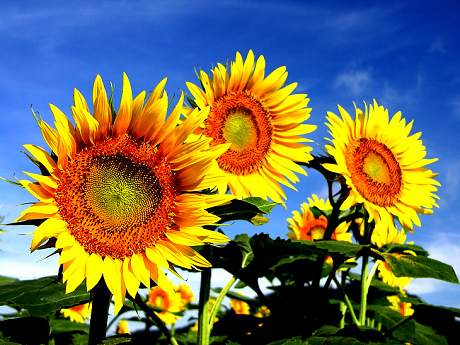 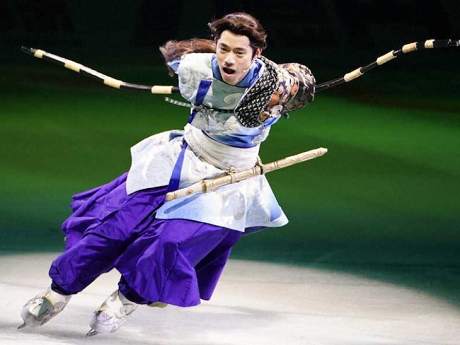 